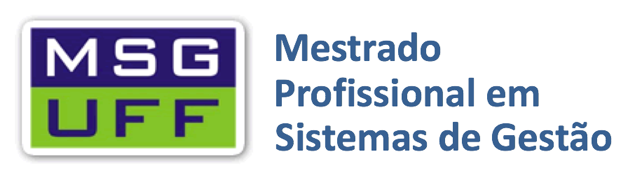 ANEXO I - FORMULÁRIO DE INSCRIÇÃOOPÇÃO DA VAGA (Item 1.3.1):     Servidores UFF (   )        Ações Afirmativas (   )            Ampla Concorrência (   )Nome: _________________________________________________________________________________________RG: ________________________ Expedido por: ______ UF: _____ Data expedição: __________________________CPF: ________________________________   E-mail: __________________________________________________Filiação: ____________________________________________________________________________________________________________________________________________________________________________________________Nacionalidade: _____________________________ Naturalidade: _________________________________________Estado civil: ________________________________   Data de Nascimento: _________________________________Raça/Cor: __________________________________   Pessoa com deficiência: (  ) sim   (  ) nãoIndígena (  ) sim  (  ) não                                transexual, travesti ou transgênero  (  ) sim  (  ) nãoEndereço: ______________________________________________________________________________________Bairro: ________________________ Cidade: ___________________________ CEP: _________________________Tel. Residencial: ___________________________ Tel. Comercial: ________________________________________Tel. Celular: ____________________________________Curso de Graduação: _____________________________________________________________________________Universidade/Faculdade na qual se graduou: __________________________________________________________Selecione apenas um projeto de pesquisaDocentes Credenciados / Possíveis OrientadoresObs: A distribuição dos docentes credenciados por Linhas de Pesquisa e Projetos de Pesquisa encontra-se disponível no site do curso em: www.latec.uff.br/mestradoConhecimentos de Línguas (ótimo, bom, razoável, insuficiente)Informe o nome da Organização e a função que desempenhaDiplomas UniversitáriosE = EspecializaçãoM = MestradoPor que você está se candidatando ao curso de Mestrado em Sistemas de Gestão?Como tomou conhecimento do curso de Mestrado em Sistemas de Gestão?O curso de Mestrado em Sistemas de Gestão desenvolve-se nas seguintes etapas:Exame de qualificação. Atendimento à Resolução nº 01/2003 disponível no site www.latec.uff.br/mestradoDefesa final da dissertação.É necessário dispor no mínimo de 20 (vinte) horas semanais de dedicação aos estudos, trabalhos e pesquisas durante a realização do curso.Data: ____________________ Assinatura: _________________________________________________________ANEXO IIMODELO DA CAPA DO PLANO DE TRABALHOREGRAS DE FORMATAÇÃO DO CORPO DO PLANO DE TRABALHO1. Introdução	Apresentam-se aqui orientações gerais para a formatação de plano de trabalho. Este arquivo já está formatado, não altere espacejamentos, tipo de fonte, espaço entre linhas e entre parágrafos ou qualquer outro aspecto formal. Lembre-se que uma formatação correta é essencial para uma boa avaliação do seu trabalho. 2. Formatação geralEste texto apresenta apenas o corpo do seu Plano de Trabalho. Este arquivo não deve exceder 5.000 (cinco mil) palavras e o tamanho do arquivo não deve exceder 1 (um) Mb. Tabelas poderão ser tratadas como figuras, para não contar palavras, mas a qualidade das mesmas é de sua responsabilidade. Procure tratar imagens e tabelas para que estas não deixem seu arquivo muito grande.As margens devem ser: superior e inferior de 2,5 cm e direita e esquerda de 2,0 cm. O tamanho de página deve ser A4, impreterivelmente. Por favor, verifique esse aspecto com especial cuidado.  Atenção: Palavras de língua estrangeira devem ser escritas em itálico. 3. Títulos das seçõesOs títulos das seções do trabalho devem ser posicionados à esquerda, em negrito, numerados com algarismos arábicos (1, 2, 3, etc.) e somente com a primeira inicial maiúscula. Deve-se utilizar texto com fonte Times New Roman, tamanho 12, em negrito e espaçamento simples (1,0) entre as linhas do texto. Não coloque ponto final nos títulos. Entre o título de seção e a primeira linha de texto deve-se inserir uma linha em branco com espaçamento 1,5.3.1. Subtítulos das seçõesOs subtítulos das seções do trabalho devem ser posicionados à esquerda, em negrito, numerados com algarismos arábicos em subtítulos (1.1, 1.2, 1.3, etc.) e somente com a primeira inicial maiúscula. Deve-se utilizar texto com fonte Times New Roman, tamanho 12, em negrito. Entre os subtítulos das seções primeira linha de texto deve-se inserir uma linha em branco com espaçamento 1,5.4. Corpo do textoO corpo do texto deve iniciar imediatamente abaixo do título ou subtítulo das sessões. O corpo de texto utiliza fonte tipo Times New Roman, tamanho 12, justificado na direita e esquerda, com espaçamento simples (1,0) entre as linhas e parágrafos. Não utilizar notas de rodapé.5. Formatação de ilustraçõesAs ilustrações devem possuir títulos (cabeçalhos) localizados na parte superior antecedidos da palavra que o designa (tabela, figura, esquema, fluxograma, imagem, etc.), seguidos do número de ordem de ocorrência no texto, em algarismos arábicos e travessão, separando do título. O título da tabela deve indicar a natureza e abrangência geográfica e temporal dos dados numéricos, não deve conter abreviações, apenas descrição por extenso de forma clara e objetiva.As fontes consultadas são obrigatórias, mesmo que seja de produção do próprio autor, devem estar localizadas na parte inferior contendo notas e outras informações necessárias à sua compreensão (caso aplicável).Essas ilustrações, bem como seus respectivos títulos e fontes consultadas, devem ser centralizadas na página (ver exemplos da Figura 1 e Tabela 1). Deve-se utilizar fonte Times New Roman, tamanho 10, centralizada e não levam ponto final. Use, para isso, os estilos sugeridos "Figura" ou "Tabela" conforme descritos abaixo. Mantendo-se o espaçamento1,0 entre linhas. Importante: as ilustrações devem ser chamadas com as suas numerações no texto e deve ser evitado o uso de objetos "flutuando sobre o texto". Em vez disso, as ilustrações devem ser inseridas "alinhadas com o texto". Veja em seu editor de textos como fazer isso.Figura 1 - Exemplo de figura
Fonte: Adaptado de Mays apud Greenhalg (1997)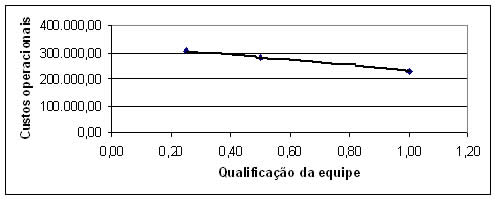 Tabela 1 - Exemplo de tabelaFonte: Adaptado de Mays apud Greenhalg (1997)6. Citações e formatação das referênciasCitar corretamente a literatura é muito importante. Os autores devem obedecer obrigatoriamente à normas brasileiras para citações e referenciações bibliográficas. Citar trechos de trabalhos de outros autores, sem referenciar adequadamente, pode ser enquadrado como plágio.Para as referências, ao final do texto, deve-se manter texto com fonte Times New Roman, tamanho 12, espaçamento 1,0 entre as linhas, sendo as referências separadas por uma linha em branco, exatamente conforme aparece nas referências aleatórias incluídas a seguir. Diferentemente deste exemplo ilustrativo, somente autores usados no texto devem ser citados nas Referências. As referências devem aparecer em ordem alfabética e não devem ser numeradas. REFERÊNCIASAZEVEDO, Dermi. Sarney Convida Igrejas Cristãs para Diálogo sobre o Pacto. Folha de São Paulo, São Paulo, 22 out. 1985. Caderno econômico, p. 13.OTT, Margot Bertolucci. Tendências Ideológicas no Ensino de Primeiro Grau. Porto Alegre: UFRGS, 1983. 214 p. Tese (Doutorado) – Programa de Pós-Graduação em Educação, Faculdade de Educação, Universidade Federal do Rio Grande do Sul, Porto Alegre, 1983.MELLO, Luiz Antonio. A Onda Maldita: como nasceu a Fluminense FM. Niterói: Arte & Ofício, 1992. Disponível em: <http://www.actech.com.br/aondamaldita/ creditos.html> Acesso em: 13 out. 1997.SCHWARTZMAN, Simon. Como a Universidade Está se Pensando? In: PEREIRA, Antonio Gomes (Org.). Para Onde Vai a Universidade Basileira? Fortaleza: UFC, 1983. p. 29-45.SAVIANI, Demerval. A Universidade e a Problemática da Educação e Cultura. Educação Brasileira, Brasília, v. 1, n. 3, p. 35-58, maio/ago. 1979.ANEXOOs anexos devem vir ao final do trabalho. Vale ressaltar que o trabalho completo, incluindo as referências bibliográficas e os anexos, não deve exceder 5.000 palavras e 1Mb.ANEXO IIICarta de Manifestação de interesse na realização de turma específica para atendimento de demandas por parte da Organização (Financiadora do Projeto de Pesquisa Local, _____ de _______________ de _______.Coordenação do Mestrado Profissional em Sistemas de Gestão:Prezados Srs.A Organização ______________________________________________________________, CNPJ n°__________________________, Inscrição Municipal nº_____________________, Inscrição Estadual nº________________________________________________________, e endereço:  _____________________________________________________________________, neste ato representada pelo Responsável Legal, Sr.(a)_________________________________ ____________________________________, Identidade ______________________________, Órgão Expedidor _______________________, Estado _____,CPF_______________________, declara, para os devidos fins, que a candidatura do(a) Sr(a)___________________________________________________ ao Mestrado Profissional em Sistemas de Gestão da Universidade Federal Fluminense faz parte do plano de qualificação de recursos humanos e que firmará o Contrato para execução da pesquisa e do financiamento do Plano de Trabalho :intitulado“__________________________________________________” a ser desenvolvido pelo referido candidato (a), junto à UFF e à FEC Fundação Euclides da Cunha de Apoio à Universidade Federal Fluminense (FEC/UFF), conveniada com a UFF.O investimento no financiamento do Projeto de Pesquisa é de R$ 50.820,00 (Cinquenta mil e oitocentos e vinte reais) podendo ser integralizado em até 28 (vinte e oito) parcelas mensais, iguais e consecutivas. Atenciosamente_____________________________________________(Representante legal da Organização financiadora do Projeto de Pesquisa)(carimbo da Organização financiadora do Projeto de Pesquisa)OBS: Imprimir em papel com logo da Organização de apoio à pesquisaANEXO IVAUTODECLARAÇÃOAutodeclaração étnico racial (preto, pardo), Travestis e Transexuais, e indígenasEu,  ______________________________________________, CPF nº __________________________, portador do documento de identidade nº _____________________________________ , declaro para o fim   específico   de   atender   ao   Edital   do   Processo   Seletivo   para   o   curso   de Mestrado Profissional em Sistemas de Gestão MSG, que sou __________________________________________.Declaro ainda que os seguintes motivos justificam minha autodeclaração:_______________________________________________________________________________________________________________________________________________________________________________________________________________________________________________________________________________________________________________________________________________________________________________________________________________________________________________________________________________________________________________________________________________________________________________________Estou ciente de que, o candidato que prestar informações falsas relativas às exigências estabelecidas quanto à autodeclaração “estará sujeito, além da penalização pelos crimes previsto em lei, à desclassificação do Processo Seletivo e ter, em consequência, sua matrícula recusada no curso, o que  poderá acontecer a qualquer tempo_________________________________,  ______/______/_______local 				data		________________________________________AssinaturaANEXO VFORMULÁRIO PARA RECURSOSÀ Comissão de Seleção do Edital de acesso ao Mestrado Profissional em Sistema de Gestão Edital MPSG 02/2024.Nome do Candidato:_________________________________________________________
Número de Inscrição: ________________________________________________________Justificativa do candidato – Razões da solicitação do Recurso (preencher com letra de forma ou digitalmente)__________________________________________________________________________________________________________________________________________________________________________________________________________________________________________________________________________________________________________________________________________________________________________________________________________________________________________________________________________________________________________________________________________________________________________________________________________________________________________________________________________________________________________________________________________________________________________________________________________________________________________________________________________________________________________________________________________________________________________________________________________________________________________________________________________________________Data _____/______/______Assinatura ______________________________________Nome completo: _________________________________Documento de identidade:__________________________ANEXO VIBAREMA AUTO AVALIAÇÃO CURRICULARO candidato precisa enviar este documento (Anexo VI) junto dos documentos comprobatórios em arquivo único, junto do Currículo Lattes conforme item 1.4.2 deste EditalRESULTADOLinhas de PesquisaProjetos de Pesquisa do MSGSistema de Gestão Organizacional Estudos, Modelos e Práticas para a Gestão do Conhecimento, Pessoas e Inovação Investigações, Métodos e Ferramentas em Gestão de Suprimentos e Logística Estudos e Práticas em Gestão Integrada da Inovação e dos Mecanismos de Transferência de Tecnologia Pesquisa, Desenvolvimento e Aplicações em Gestão da Qualidade nas Organizações, Públicas, Privadas e do Terceiro Setor Avaliação e Decisão Multicritério em Ambientes Corporativos  Investigação e Apoio à Decisão em Gestão de Risco, Manutenção, Segurança e Meio Ambiente Industrial Propostas Metodológicas orientadas para o Desenvolvimento Organizacional dentro da Perspectiva Estratégica com base nos novos modelos de mensuração de resultados.Sistema de Gestão do Meio Ambiente e Segurança do Trabalho Investigações, Métodos e Ferramentas na Gestão de Recursos Naturais  Estudos, Elaborações e Aplicações de Gestão de Riscos em Processos, Segurança e Meio Ambiente Pesquisas e Desenvolvimento de Práticas em Trabalho, Saúde e Educação  Estudos e Práticas em Sistemas de Produção Enxuta para Manufatura e ServiçoSistema de Gestão da Responsabilidade Social e Sustentabilidade Investigações e Mecanismos para a Gestão da Responsabilidade Social, Governança Corporativa e Sustentabilidade Estudos, Desenvolvimentos e Aplicações em Estratégias para a Sustentabilidade Organizacional Estudo da Sustentabilidade nas Organizações Brasileiras: Relacionamento com Stakeholders.Cristina Gomes de SouzaDaniel Luiz de Matos NascimentoEmmanuel Paiva de AndradeFernando Benedicto MainierFernando de Oliveira VieiraFernando Oliveira de AraújoFernando Toledo FerrazGilson Brito Alves LimaHelder Gomes CostaIzabela Simon RampassoJose Rodrigues de Farias FilhoJúlio Cesar de Faria Alvim WassermanJúlio Vieira NetoLetícia Helena Medeiros VelosoLicínio Esmeraldo da SilvaLuís Alberto Duncan RangelLuís Perez ZotesMarcelo Jasmim MeiriñoMarcos dos SantosMaria de Lurdes Costa DomingosMirian Picinini MexasOsvaldo Luiz Goncalves QuelhasSergio Luiz Braga FrancaSergio Ricardo da Silveira BarrosStella Regina Reis da CostaLínguaFalaLêEscreveEntendeInglêsFrancêsEspanholOutras (                         )Graduações:UniversidadePós-Graduado em:Pós-Graduado em:Pós-Graduado em:UniversidadeEMRedes SociaisRelações PessoaisMailing (Correio)Relações ProfissionaisSites de buscaEx-aluno UFFUNIVERSIDADE FEDERAL FLUMINENSEESCOLA DE ENGENHARIAMESTRADO PROFISSIONAL EM SISTEMAS DE GESTÃOInforme o nome da Linha de Pesquisa e do Projeto de Pesquisa (Disponível no Formulário de Inscrição)(TÍTULO DO PLANO DE TRABALHO)Nome do Candidato:ItemQuantidadePercentualTeoria social227,9%Método3412,3%Questão5419,5%Raciocínio12444,8%Método de amostragem3311,9%Força103,6%Candidato(a): Pontuação final obtida (devidamente comprovada): Formação AcadêmicaFormação AcadêmicaFormação AcadêmicaTipo de participaçãoPontuação máximaPontuação obtida2 curso de Graduação (20 pts)20Curso de Pós-graduação Lato ou Stricto Sensu (30 pts. por curso)60Comprovante válido de teste de proficiência TOEFL, IELTS ou Cambridge (20 pts. por comprovante)20Subtotal 1 (S1)100Indicadores de Produção Científica(Computar apenas aqueles a partir 2017)Indicadores de Produção Científica(Computar apenas aqueles a partir 2017)Indicadores de Produção Científica(Computar apenas aqueles a partir 2017)Tipo de participaçãoPontuação máximaPontuação obtidaArtigos publicados em periódicos científicos com JCR (20 ptos por artigo)20Artigos publicados em periódicos científicos, sem JCR, com SCOPUS (12,5 ptos por artigo)25Artigos publicados em periódicos científicos QUALIS 2013-2016     (10 ptos. por artigo)20Artigos Completos publicados em Congresso Científico Internacional (7,5 ptos. por artigo)15Artigos Completos publicados em Congresso Científico Nacional      (5 ptos por artigo) 20Subtotal 2 (S2)100SubtotalMultiplicadorTotalS1 - Formação Acadêmica0,04S2 - Indicadores de Produção Científica 0,06TOTAL FINALTOTAL FINALTOTAL FINAL